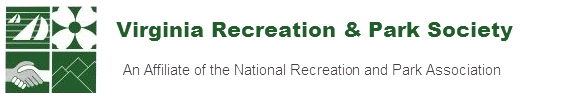 Senior Resource Group Meeting Minutes for 3/10/22 Meeting via TeamsAttendees:  Kim Graves, Susan Miller, Dean Crane, Cheryl WheelerAbsent: June SneadCall to OrderThe meeting was called to order at 2:43 p.m.Meeting MinutesJan & Feb meeting minutes were approved.Treasurer’s ReportCheryl reported that we didn’t spend any money. Budget is $0.Board Liaison ReportDean reported that VRPS has interviewed 5 candidates for the Director position. They have narrowed it down to 2 people at this time.Old BusinessKim is working on updating SRG’s new website. Need to put announcement on the website that Sharon Entsminger will be presenting at the next meeting.Susan will confirm with Sharon that she will be there.After Sharon’s presentation, we agreed to discuss upcoming meetings with all members. Must finalize if we will hold a Summer or Fall SRG Conference.Board is working on bylaws.New BusinessSusan will send TEAMS link for the next meeting.Discussed topics for future meetings. *Dean will ask Joy if she is available to talk about trips in the June Meeting.*Hiring Parks & Recreation Professionals could be a topic. Dean suggested sending position descriptions to VRPS and the NRPA. Prof. organization websites are great way to find new people.Close/Action ItemsMeeting adjourned at 3:00 p.m.Respectfully submitted, Susan MillerSRG SecretaryVirginia Recreation and Park Society6372 Mechanicsville Turnpike, Suite 109,Mechanicsville, VA 23111vrps@vrps.com